KochaniSytuacja jaka jest wszyscy widzimy, polecam śledzić stronę i media społecznościowe PZKaj, gdzie pojawiają się na bieżąco informacje dotyczące zmian.Poniżej trochę informacji  w skrócie oraz załączniki jeśli ktoś będzie chciał zgłębić temat.1)     Planowane 25.04.2020 w Wałczu Walne Zebranie Sprawozdawcze odwołanehttps://pzkaj.pl/?p=108852)     Imprezy kajakowe PZKaj do 31.05.2020 odwołane.24 marca 2019 Zarząd PZKaj podjął uchwałę o odwołaniu wszystkich imprez  sportowych do 31 maja 2020. W załączeniu skan uchwały.3)     Jednocześnie nowe rozporządzenia mówią o zakazie organizowania imprez rekreacyjnych do odwołania.https://www.gov.pl/web/sport/stan-epidemii-w-polsce-zakaz-organizacji-imprez-sportowychW związku z rozporządzeniem Ministra Zdrowia z dnia 20 marca br. w sprawie ogłoszenia na obszarze Rzeczypospolitej Polskiej stanu epidemii (oraz jego nowelizacją z dnia 24 marca br.) Ministerstwo Sportu informuje, że w dalszym ciągu w niezmienionym kształcie obowiązuje zakaz prowadzenia przez przedsiębiorców (… )polegający m.in. na zakazie :1)   prowadzenia obiektów sportowych na otwartym powietrzu lub obiektów sportowych halowych ( w tym stadionów, torów wyścigowych, basenów, pól golfowych, torów do gry w kręgle, siłowni, i pozostałych obiektów sportowych i rekreacyjnych),2)    działalności drużyn i klubów sportowych, 3)    działalności w zakresie organizowania, promowania, sponsorowania  i zarządzana imprezami sportowymi,4)    działalności centrów i klubów fitness oraz innych obiektów służących poprawie kondycji fizycznej i kulturystyce,5)    działalności związanej z organizacją lig sportowych,6)    działalności indywidualnych sportowców i sędziów, 7)    działalności rekreacyjnej na obiektach lub świadczenia usług w zakresie zaspokajania potrzeb rekreacyjnych ( m.in. organizowanie różnych atrakcji rozrywkowych i rekreacyjnych, takich jak: zjazdy wodne, gry, pokazy, wystawy tematyczne i imprezy plenerowe, włączając festyny, działalność wesołych miasteczek i parków rozrywki,  obsługa stoków narciarskich, wypożyczanie sprzętu rekreacyjnego, dyskoteki, sale taneczne, i inne imprezy rekreacyjne). Zakaz będzie obowiązywał do odwołania. Poszczególne rodzaje działalności objętej zakazem zawarte są w dziale Polskiej Klasyfikacji Działalności.4)     GORĄCA PROŚBA o informowaniu z Waszej strony o podjętych decyzjach. Absolutnego odwołania lub jeśli znajdziecie nowy termin podania nowego terminu byśmy mogli umieszczać informację na stronie PZKajDbajmy o siebie i osoby w naszym otoczeniu, wierzę, że przetrwamy ten trudny dla wszystkich okres i jeszcze tego lata spotkamy się i wspólnie sobą ponabywamy.Pozdrawiam serdecznieUta KühnWiceprezes ds. kajakarstwa dla wszystkich______________________________________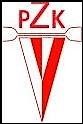 Polski Związek KajakowyJana Kazimierza 45/U701-248 WarszawaTel.       +48 695 795 267
Tel/fax: +48 22 837 14 70
www: www.pzkaj.pl
email: uta.kuhn@pzkaj.pl